Уважаемые коллеги!Министерство образования и науки Самарской области доводит до Вас информацию Главного управления МЧС России по Самарской области о приеме на обучение в ведомственные образовательные организации высшего образования пожарно-технического профиля и военную образовательную организацию высшего образования – Академию гражданской защиты МЧС России (готовит офицеров для спасательных воинских формирований).Прием в образовательные организации высшего образования МЧС России, в соответствии с законодательством Российской Федерации, осуществляется по результатам единого государственного экзамена. При этом в образовательных организациях высшего образования МЧС России пожарно-технического профиля для абитуриентов предусмотрены дополнительные вступительные испытания в виде экзамена по математике и физической подготовке.Просим Вас прилагаемые к письму памятку и видеоролик для поступающих в организации высшего образования МЧС России довести до сведения руководителей образовательных организаций для дальнейшего использования в профориентационной работе.Приложение: в электронном виде.Заместитель министра                                                                          О.Г. Лысикова Хамитова  3336043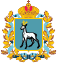 МИНИСТЕРСТВООБРАЗОВАНИЯ И НАУКИСАМАРСКОЙ ОБЛАСТИ443099, г. Самара,ул. А. Толстого, 38/16Телефон: (846) 332-11-07, факс: 332-04-59E-mail: main@samara.edu.ru №  на № ___________________________________Руководителямтерриториальных управлений министерства образования и науки Самарской областиРуководителям департаментов образования администрацийг.о. Самара и г.о. Тольятти